INDICAÇÃO Nº 4331/2018Sugere ao Poder Executivo Municipal a realização de estudos visando à instalação de ondulação transversal (lombada) na Rua. Caetano Sartori, 1393 - Vila Pantano Excelentíssimo Senhor Prefeito Municipal, Nos termos do Art. 108 do Regimento Interno desta Casa de Leis, dirijo-me a Vossa Excelência para sugerir que, por intermédio do Setor competente, sejam realizados estudos visando a construção de ondulação transversal (lombada), em conformidade com o disposto na Resolução nº 39/1998 do Conselho Nacional de Trânsito – CONTRAN, ou a instalação de outros dispositivos redutores de velocidade ou ondulação transversal (lombada) na Rua. Caetano Sartori, 1393 - Vila Pantano II. Justificativa:Conforme relato dos moradores locais e comerciantes, a referida via pública possui grande fluxo de veículos e pedestre. Alguns motoristas imprudentes trafegam nesta via em velocidades muito superiores à permitida, colocando em risco a travessia de pedestre, de moradores e comerciantes do local. Plenário “Dr. Tancredo Neves”, em 31 de Agosto de 2.018.Cláudio Peressim- Vereador –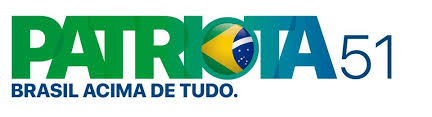 